FATYM Vranov nad Dyjí, Náměstí 20, 671 03 Vranov nad Dyjí; 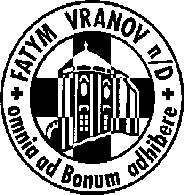 515 296 384, email: vranov@fatym.com; www.fatym.comBankovní spojení: Česká spořitelna č.ú.:1580474329/08005. 8. osmnáctá neděle v mezidobí 7,30 Štítary – mše svatá 7,30 Vratěnín – mše svatá 9,00 Plenkovice – mše svatá 9,15 Vranov – mše svatá – po Křest 10,15 Olbramkostel – mše svatá 11,11 Lančov –  mše svatá 6. 8. pondělí svátek Proměnění Páně10,00 Plenkovice - pohřeb16,00 Vratěnín – mše svatá 19,30 Vranovská pláž – mše svatá - restaurace Štika - pěší poutníci odcházejí od kaple v Onšově v 18,307. 8. úterý sv. Sixta II., papeže a druhů, mučedníků14,00 Vranov – mše svatá18,06 Štítary – mše svatá19,00 Vranov – FKL koncert varhaníka Leoše Valy8. 8. středa památka sv. Dominika, kněze7,30 Olbramkostel – mše svatá16,00 Vranov – mše svatá17,00 Šumná – svatá půlhodinka 18,00 Lančov – mše svatá9. 8. čtvrtek svátek sv. Terezie Benedikty od Kříže, panny a mučednice, patronky Evropy17,00 Vranov – mše svatá18,00 Šumná – mše svatá 10. 8. svátek sv. Vavřince, jáhna a mučedníka8,00 Vranov – mše svatá14,00 Vranov křest16,30 Olbramkostel – mše svatá18,06 Štítary – mše svatá11. 8. sobota památka sv. Kláry, panny12. 8. devatenáctá neděle v mezidobí 7,30 Štítary – bohoslužba slova 7,30 Vratěnín – mše svatá 8,00 Plenkovice – poutní mše svatá 9,15 Vranov – poutní mše svatá 10,15 Olbramkostel – mše svatá 11,30 Šumná – mše svatá13,00 Lančov –  mše svatá se žehnáním varhanHeslo: Člověk hloupý – neustoupí.Děkujeme za pomoc s tábory, které FATYM pořádá, v út 7. 8. 19,00 Vranov – koncert varhaníka Leoše Valy